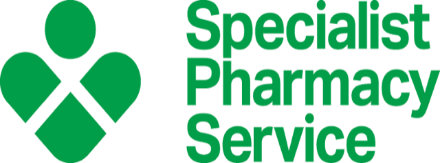 Checklist for pharmaceutical oversight when using multiple vaccinesUnderstanding the characteristics of COVID-19 vaccines - https://www.sps.nhs.uk/articles/understanding-the-characteristics-of-covid-19-vaccines/ Good governance guidance when handling multiple COVID-19 vaccines - https://www.sps.nhs.uk/articles/good-governance-guidance-when-handling-multiple-covid-19-vaccines/  Safe practice for handling multiple COVID-19 vaccines – https://www.sps.nhs.uk/articles/safe-practice-for-handling-multiple-covid-19-vaccines/ Specialist Pharmacy Service Standard Operating Procedures - https://www.sps.nhs.uk/articles/managing-covid-19-vaccines-guidance-and-sops/ UK Health Security Agency (UKHSA – formerly known as PHE) Immunisation Against Infectious Disease (the Green Book) -https://www.gov.uk/government/publications/covid-19-the-green-book-chapter-14a ActionInitials or N/AQ1Can storage requirements be met for each vaccine?Q2Are staff aware that there are multiple vaccines with different characteristics?Q3Are staff aware of all the different names that may be used to make reference to a specific formulation of vaccine1?  Q4Are facilities and resources available to support storage, safe preparation and administration2?Q5Are resources available to respond to enquiries involving vaccine supply, clinical queries or pharmaceutical concerns? Q6Have processes and service delivery been reviewed to ensure (where possible) they have been optimised to minimise risk of harm when using multiple vaccines3? Q7Is accuracy of dilution assured (where appropriate)?Q8Is accuracy of dose measurement assured?Q9Is aseptic technique assured?Q10Do local SOPs closely reflect current SPS SOPs 4?Q11Are the recommendations of the current edition of the Green Book5 adhered to? Q12Have incidents have been investigated and reported and have lessons been learned and shared as widely as possible?Signature                                                                  DateSignature                                                                  DateSignature                                                                  Date